         Základní škola Frýdek – Místek, Komenského 402  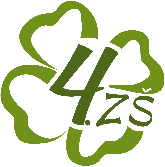 Vyřizuje: Žišková Pavla						tel:         558 432 551e-mail:    ziskovap@4zsfm.czDatum: 3. 11. 2023Objednávka žákovských židlí – 26 ks, žákovských lavic - 13 ks a 1 ks uč. židle na kolečkáchDobrý den, objednáváme u Vás 26 ks žákovských židlí, 13 ks žákovských lavic a 1 ks tmavě modré židle na kolečkách (učitelská).13 ks žákovských lavic PRIM – dvoumístných, výškově stavitelných 1300x500 mm s košem, stolová deska LTD tl. 18 mm, barva kostry RAL9006 stříbrná, dekor buk 381 PR.26 ks židle Panto Swing - skořepina polypropylen, barva skořepiny: C078 šedá, rám: M059 arctic (světle šedá), výška sedáku: 46 cm, kostra ocelová, pérová opatřena kluzáky s filcem.1 ks židle PantoMove-LuPo - skořepina polypropylen, barva skořepiny tmavě modrá, měkčená kolečka. Výškově stavitelná s kolečky 440-570 mm, výškově stavitelná s kluzáky 415-545 mm.Prosím o potvrzení naší objednávky a vyčíslení konečné ceny. Děkujeme.S pozdravemMgr. Šárka Nahodilová           ředitelka školy